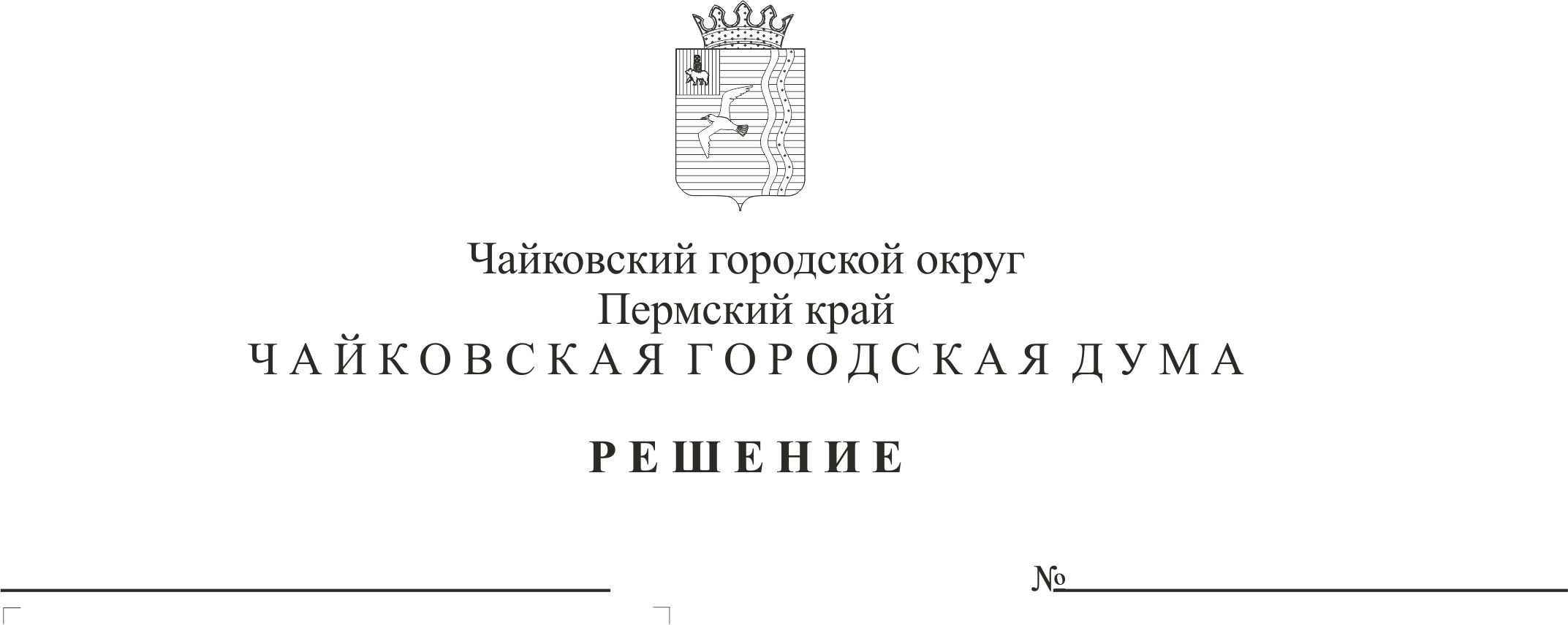 На основании Лесного кодекса Российской Федерации, Градостроительного кодекса Российской Федерации, Федерального закона от 6 октября 2003 г. № 131-ФЗ «Об общих принципах организации местного самоуправления в Российской Федерации», Федерального закона от 4 декабря 2006 г. «О введении в действие Лесного кодекса Российской Федерации», Устава Чайковского городского округа, в целях организации охраны, защиты, использования, воспроизводства городских лесов Чайковского городского округачайковская городская дума РЕШАЕТ:1. Утвердить Положение о городских лесах, расположенных на территории Чайковского городского округа (приложение).2. Признать утратившими силу:решение Думы Чайковского городского поселения от 26 июня 2013 г. № 669 «Об утверждении Положения о городских лесах, расположенных на территории Чайковского городского поселения»;решение Думы Чайковского городского поселения от 20 апреля 2017 г. № 485 «О внесении изменений в Положение о городских лесах, расположенных на территории Чайковского городского поселения, утвержденное решением Думы Чайковского городского поселения от 26 июня 2013 г. № 669».3. Опубликовать решение в муниципальной газете «Огни Камы».4. Решение вступает в силу после официального опубликования.5. Контроль за исполнением решения возложить на комиссию по жилищно-коммунальному хозяйству и благоустройству (Р.Х. Гараев).УТВЕРЖДЕНОрешениемЧайковской городской Думыот 22.05.2019 № 209ПОЛОЖЕНИЕ о городских лесах, расположенных на территории Чайковского городского округа1. Общие положения1.1. Настоящее Положение разработано в соответствии с Лесным кодексом Российской Федерации, Земельным кодексом Российской Федерации, Градостроительным кодексом Российской Федерации, Федеральным законом от 4 декабря 2006 г. № 201-ФЗ «О введении в действие Лесного кодекса Российской Федерации», Федеральным законом от 6 октября 2003 г. № 131-ФЗ «Об общих принципах организации местного самоуправления в Российской Федерации» и Уставом Чайковского городского округа.1.2. Положение распространяется на отношения, связанные с организацией использования, охраной, защитой, воспроизводством городских лесов, расположенных в границах Чайковского городского округа (далее - городские леса).1.3. Городские леса - это леса, расположенные в границах Чайковского городского округа, входящие в состав рекреационных зон и предназначенные для отдыха, туризма, занятий физической культурой и спортом, выполняющие защитные и иные функции. В состав городских лесов входят покрытые и не покрытые лесом земли, а также нелесные земли в контуре лесных массивов, используемые для охраны леса, организации лесопользования и ведения лесного хозяйства и не исключенные из состава лесов в установленном порядке.1.4. Лесные насаждения - это древесно-кустарниковая растительность на земельных участках, входящая по материалам лесоустройства в состав городских лесов.1.5. Границы городских лесов определяются в соответствии с действующим земельным и лесным законодательством, а также законодательством о градостроительной деятельности.1.6. Организация использования, охраны, защиты, воспроизводства городских лесов должна обеспечивать:1.6.1 сохранение и улучшение средообразующих, водоохранных, защитных, санитарно-гигиенических, оздоровительных и иных полезных природных свойств лесов в интересах охраны здоровья человека;1.6.2 охрану, защиту и воспроизводство лесов, улучшение их породного состава;1.6.3 сохранение и увеличение видового разнообразия растительного и животного мира;1.6.4 повышение устойчивости лесонасаждений к антропогенным нагрузкам и экологическим особенностям городской среды;1.6.5 выявление вредных организмов и болезней леса и организацию борьбы с ними;1.6.6 учет функционального назначения городских лесов (отдых населения, проведение культурно-оздоровительных и спортивных мероприятий, сохранение благоприятной экологической обстановки);1.6.7 выполнение иных целей и задач, предусмотренных действующим лесным законодательством.1.7. Использование, охрана, защита, воспроизводство городских лесов осуществляется из понятия о лесе как об экологической системе или как о природном ресурсе в соответствии с целевым назначением земель, на которых эти леса расположены.1.8. Ведение лесного хозяйства, использование, охрана, защита и воспроизводство лесов, лесов особо охраняемых природных территорий, расположенных в границах Чайковского городского округа осуществляются в соответствии с законодательством Российской Федерации, Пермского края в порядке, установленном настоящим Положением, и принимаемыми в соответствии с ними иными нормативными правовыми актами.1.9. Расходы на организацию использования, охраны, защиты, воспроизводства городских лесов финансируются за счет средств бюджета Чайковского городского округа и иных не запрещенных действующим законодательством источников финансирования.1.10. Работы по ведению лесного хозяйства в городских лесах, проводимые по инициативе пользователей лесных (земельных) участков городских лесов, осуществляются за счет их собственных средств.1.11. Изменение границ городских лесов, которое может привести к уменьшению их площади, не допускается.2. Полномочия органов местного самоуправленияв области лесных отношений2.1. К полномочиям Чайковской городской Думы относится:2.1.1 принятие нормативно-правовых актов по вопросам использования, охраны, защиты и воспроизводства городских лесов;2.1.2 принятие решения о согласовании создания уполномоченного (специализированного) органа, наделенного полномочиями по ведению лесного хозяйства, использованию, охране, защите и воспроизводству городских лесов.2.2. К полномочиям администрации города Чайковского относится:2.2.1 утверждение лесохозяйственных регламентов, а так же утверждение муниципальной экспертизы проектов освоения лесов;2.2.2 установление ставок платы за единицу объема лесных ресурсов и ставок платы за единицу площади такого лесного участка в целях его аренды;2.2.3 установление ставок платы за единицу объема древесины;2.2.4 утверждение муниципальных программ в области использования, охраны и воспроизводства городских лесов;2.3. К полномочиям Управления земельно-имущественных отношений администрации города Чайковского относится:2.3.1 владение, пользование, распоряжение лесными участками, находящихся в собственности Чайковского городского округа;2.3.2 обеспечение разработки лесохозяйственных регламентов, а также проведения муниципальной экспертизы проектов освоения лесов;2.3.3 организация осуществления мер пожарной безопасности в городских лесах;2.3.4 учет древесины, заготовленной гражданами для собственных нужд в лесах, расположенных на лесных участках, находящихся в муниципальной собственности;2.3.5 разработка муниципальных программ в области использования, охраны и воспроизводства городских лесов;2.3.6 представление информации в единую государственную автоматизированную информационную систему учета древесины и сделок с ней;2.3.7 приостановление, ограничение и прекращение работ, представляющих опасность для состояния и воспроизводства городских лесов, в рамках представленных полномочий;2.3.8 организация мероприятий по представлению населению информации по вопросам использования, охраны, защиты и воспроизводства городских лесов;2.3.9 размещение заказов на выполнение лесохозяйственных работ по охране, защите, воспроизводству городских лесов в соответствии с действующим законодательством, предусматривающим порядок размещения заказов на поставки товаров, выполнение работ, оказание услуг для государственных и муниципальных нужд в случаях, если осуществление мероприятий по охране, защите, воспроизводству лесов, не возложено на специализированный орган, наделенный полномочиями по ведению лесного хозяйства, использованию, охране, защите и воспроизводству городских лесов.2.4. К полномочиям Управления финансов и экономического развития администрации города Чайковского относится осуществление муниципального лесного контроля в отношении лесных участков, находящихся в собственности Чайковского городского округа.3. Функциональное назначение и порядок использованиягородских лесов3.1. Использование городских лесов осуществляется в соответствии с Лесным кодексом Российской Федерации и лесохозяйственным регламентом.3.2. Городские леса относятся к категории защитных лесов, которые подлежат освоению в целях сохранения средообразующих, водоохранных, защитных, санитарно-гигиенических, оздоровительных и иных полезных функций лесов с одновременным использованием лесов при условии, если это использование совместимо с целевым назначением защитных лесов и выполняемыми ими полезными функциями.3.3. В городских лесах запрещаются виды деятельности, несовместимые с назначением городских лесов, а именно:3.3.1 использование токсичных химических препаратов для охраны и защиты лесов, в том числе в научных целях;3.3.2 осуществление видов деятельности в сфере охотничьего хозяйства;3.3.3 ведение сельского хозяйства;3.3.4 разработка месторождений полезных ископаемых;3.3.5 размещение объектов капитального строительства, за исключением гидротехнических сооружений.3.4. Правила использования лесов для осуществления рекреационной деятельности устанавливаются уполномоченным федеральным органом исполнительной власти.3.5. При осуществлении рекреационной деятельности в городских лесах допускается:3.5.1 возведение временных построек на лесных участках и осуществление их благоустройства;3.5.2 организация туристических станций, туристических троп и трасс;3.5.3 проведение культурно-массовых мероприятий;3.5.4 организация пешеходных, велосипедных, лыжных и конных (верхом и/или на повозках) прогулок;3.5.5 организация занятий по изобразительному искусству, познавательные и экологические экскурсии;3.5.6 организация спортивных соревнований по отдельным видам спорта, специфика которых соответствует проведению соревнований в лесу, физкультурно-спортивные фестивали и тренировочные сборы, а также другие виды организации рекреационной деятельности;3.5.7 проведение рубок ухода, санитарных рубок, рубок реконструкции и обновления;3.5.8 сплошные рубки осуществляются в случаях, предусмотренных частью 5.1 статьи 21 Лесного кодекса Российской Федерации, и в случаях, если выборочные рубки не обеспечивают замену лесных насаждений, утрачивающих свои средообразующие, водоохранные, санитарно-гигиенические, оздоровительные и иные полезные функции, на лесные насаждения, обеспечивающие сохранение целевого назначения защитных лесов и выполняемых ими полезных функций.3.6. В целях обеспечения безопасности граждан и создания необходимых условий для эксплуатации линейных объектов, в том числе в охранных зонах линейных объектов, осуществляется использование лесов для проведения выборочных рубок и сплошных рубок деревьев, кустарников, лиан без предоставления лесных участков.3.7. Все мероприятия по организации использования, охраны, защиты, воспроизводства городских лесов должны быть направлены на повышение устойчивости лесов, улучшение их санитарного состояния, повышение их рекреационного, эстетического и санитарно-гигиенического значения, восстановление нарушенных в результате антропогенного и технического воздействия природных ландшафтов.4. Доступ граждан в городские леса4.1. Граждане имеют право свободно и бесплатно пребывать в городских лесах и для собственных нужд осуществлять заготовку и сбор дикорастущих плодов, ягод, орехов, грибов, других пригодных для употребления в пищу лесных ресурсов (пищевых лесных ресурсов), а также недревесных лесных ресурсов, если это не противоречит действующему законодательству.4.2. Граждане обязаны соблюдать правила пожарной и санитарной безопасности в лесах, правила лесовосстановления и правила ухода за лесами.4.3. Пребывание граждан в городских лесах может быть запрещено или ограничено в целях обеспечения:4.3.1 пожарной безопасности и санитарной безопасности в городских лесах;4.3.2 безопасности граждан при выполнении работ.4.4. Правила поведения граждан в городских лесах, а также места, сроки и объемы сбора и заготовки для собственных нужд разрешенных видов лесных ресурсов определяются действующим законодательством.4.5. Лица, которым предоставлены лесные (земельные) участки, не вправе препятствовать доступу граждан на эти участки, а также осуществлению заготовки и сбора находящихся на них пищевых и недревесных лесных ресурсов, за исключением случаев, предусмотренных Лесным кодексом Российской Федерации. Предоставленные гражданам и юридическим лицам лесные (земельные) участки могут быть огорожены только в случаях, предусмотренных Лесным кодексом Российской Федерации.5. Охрана, защита городских лесов5.1. В рамках мероприятий по охране и защите городских лесов Управление земельно-имущественных отношений администрации города Чайковского в пределах предоставленных полномочий, если иное не предусмотрено Лесным кодексом Российской Федерации и другими федеральными законами, организует:5.1.1 охрану и защиту городских лесов от пожаров, а также обеспечение пожарной безопасности в лесах при их использовании, охране, защите, воспроизводстве, осуществлении иной деятельности в лесах, а также при пребывании граждан в лесах в соответствии с действующими правилами пожарной безопасности в лесах;5.1.2 охрану и защиту городских лесов от вредных организмов, от загрязнения (в том числе радиоактивными веществами) и от иного негативного воздействия на леса, а также обеспечение санитарной безопасности в городских лесах в соответствии с действующими правилами санитарной безопасности в лесах.6. Разрешение споров и ответственность за нарушение лесного,земельного и природоохранного законодательствапри пользовании городскими лесами6.1. Споры в области использования, охраны, защиты и воспроизводства городских лесов разрешаются в судебном и административном порядке.6.2. Лица, виновные в нарушении лесного, земельного и природоохранного законодательства Российской Федерации, несут административную и уголовную ответственность в соответствии с действующим законодательством.Председатель Чайковской городской ДумыА.В. РусановГлава города Чайковского –глава администрации города ЧайковскогоЮ.Г. Востриков